Standardrutiner: Kalvar8e Åtgärder vid avvikelser – snorig kalv, upprepad hosta, tårflöde från båda ögonenMål: Upprättad av: Foto: Catarina Svensson1.1Ta febern och kontrollera allmäntillstånd. Vid feber >40 °C och/eller påverkat allmäntillstånd kontakta besättningsveterinär. Vid <40 °C och opåverkat allmäntillstånd avvakta. Fortsatt tempkontroll. 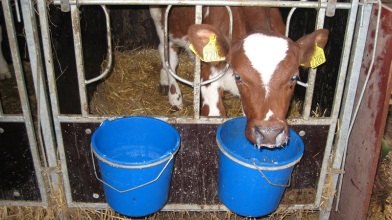 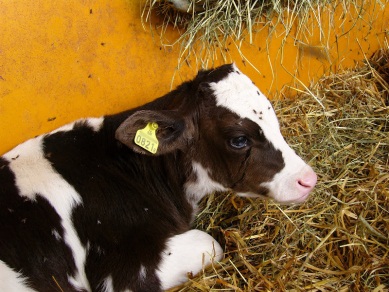 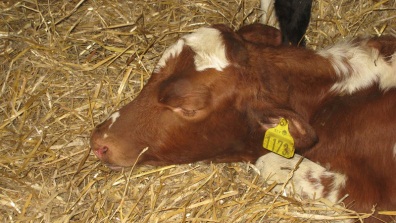 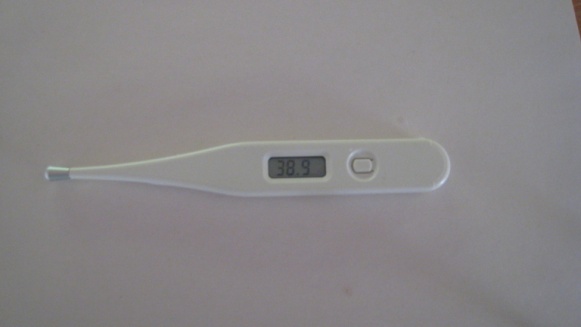 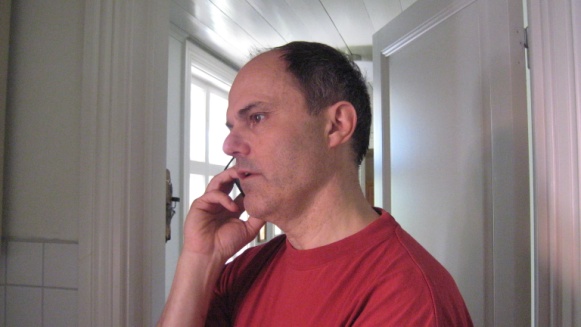 